PARISH NEWS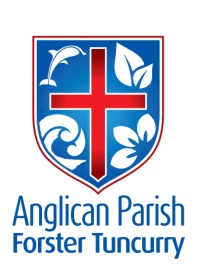 EASTER 3 – CLEANSED FROM ALL SIN15TH APRIL, 2018.Turn to God so that your sins may be wiped out, so that times of refreshing may come from the presence of the Lord.  Acts 3:19-20IN THE PARISH THIS WEEK –Monday 16th – Walking/Strolling Group – meet at St. Alban’s 9.30amWednesday, 18th – Service at Kularoo Gardens – 11am – Pat SandersonTODDLER TIME – BUNNINGS BARBECUE –	Last Saturday, 7th, fifteen (15) parishioners sold sausage sandwiches for $2.50 and soft drinks for $1.50 and gave out brochures about Toddler Time.  Thank you to you all.	The net profit was $634 for the day which will go towards new playground equipment which is costing $2,500.	The next Bunnings Barbecue is Saturday, 12th May – from 8.30am until 4.00pm.  Please let the office know if you would be able to help at one of the three shifts – morning – middle of the day – afternoon.	Clive 0412 653 061SEAFOOD DINNER! – KRAMBACH HALL –Date:	Saturday, 5th May, 2018.	6.30pm for 7.00pmEntrée:	Prawns & OystersMains: BBQ Fish and saladsSweets: Fresh fruit salad and ice cream followed by tea & coffee.Cost: $30 per person.Entertainment by Lindsay.Raffles and Lucky Door PrizesBOOKINGS ARE ESSENTIAL – TABLES OF EIGHT (8) before Tuesday, 1st May.Contact: Aileen 6559 1541	Moya 6559 1265	Helen 6550 2383Please bring your drinks and glasses!!!Non-seafood diners please notify when booking, as other arrangements will be made.This is always a fantastic night – the food – the entertainment – the company.ANGLICAN MEN’S WEEKEND –	May 18-20 at Tahlee – Arthur Copeman will speak on Ecclesiates with the theme “Living in the Real World” Talk to Phillip Castle 0422 036 656 or Clive Davies 0412 653 061 if you’d like more info – both these fellows attended last year and plan on being involved this year.MY VISION – YOUR VISION – OUR PARISH VISION –	“We will connect meaningfully with our community in order to inspire hope and transformed lives through faith in Jesus.” SAMARITANS COLLECTION FOR APRIL –	Tea, coffee, hot chocolate, sugar, long life milk – whatever catches your eye whilst you’re shopping.  The last collection was picked up on Wednesday – so the bins are EMPTY – let’s do out best to fill them up and help those less fortunate than ourselves.COURTHOUSE MINISTRY –	April 18th – Mavis Humphries & Margaret Connell.MISSION FOCUS FOR APRIL – ABM – Anglican Board of Mission – working for Love, Hope & Justice.	Australian Cycle of Prayer –This week we focus each day on – 15th – The Church of the Province of Myanmar16th – Anglican Witness17th – The Philippine Independent Church18th -  The Anglican Church of Japan19th – The Anglican Church in Aotearoa, New Zealand20th – The Anglican Alliance for Development, Relief and Advocacy21st – The Episcopal Church of Jerusalem and the Middle EastGIFT FOR BILL GREEN –		Judy has asked that all monies collected for Bill’s gift come into the office by Monday, 16th April.	Thanks.AS WE WORSHIP OUR GOD WE INCLUDE IN OUR PRAYERS THIS WEEK:In Our Parish:Our special prayer for a Families Minister.Friends and family, newcomers to our parish.Please continue to pray for people with ongoing needs in your prayers eachday, Keith Bell, Louise, Leonie Bell, Pam Fibbens, George Hodgson, Paul Raymond Ferris, Maureen Armstrong, Lesley Barrett, Jenny Lawson, Ella Engel, Rosalyn Ferris.If you would like to add someone to the Parish Prayer list, be sure to obtain permission from the person concerned and then contact the Parish Office 5543 7683.	We commend to God’s keeping those who have recently died and we pray for those who mourn their passing.  Lorna Dee, Stuart Armstrong.In Our Diocese:Bishop Peter & NickiArchdeacon Sonia RoulstonArchdeacon Charlie MurryParishes, Schools and agencies:Newcastle Grammer School, Toronto, Windale.Wider Community:The First people of the Diocese.Social welfare and justice ministries and work.A NOTE FROM CORALIE DELAND RE “THE RUG RATS”	Sharron Panio, Head of North Shore Private Hospital, visited Rug Rats Class on Tuesday, 3rd April.  Sharon has worked for 30 years with Premature Babies.  Our local group has been making small rugs and caps that are sent home with the babies.  Our group donated 25 rugs and caps for Sharron to take back to North Shore Private.	Our group is very privileged to be able to donate these items and are only too happy to keep knitting and crocheting, there is often 30 babies at once and a lot are twins.		Coralie	You are most welcome to join the group, every Tuesday (even during the school holidays) from 10am for a few hours – always a cuppa.SAFE MINISTRY TRAINING –	A full day course will again take place at St. Alban’s on Saturday, 1st September.  Presenter is Les Forester.  Anticipated cost $30.WOMEN CELEBRATING OUR FAITH – 	Newcastle Cursillo has organised a weekend for women to celebrate their faith.  This is for all women, you don’t need to have done Cursillo.Date: April 20th – 22nd.  Cost single room $320. Shared $290.  Place: Catalina Conference Centre at Rathmines.  Jenny Paff is our contact 6555 7565BOOK CHAT –  from JUDY HALL -	Saturday, 5th May at St. Alban’s at 10.30am.  Next month we are talking about a book/s that we have read about prayer.  Why not come along and share what you have been reading about this vital topic?  You’ll be very welcome.SOMETHING SPECIAL CHRISTIAN BOOKSHOP –	Well, new stock has arrived and is on display – check it out!  Also, quite a number of second hand books have been donated, priced and are on display in the special “second hand books” section – low, low prices – great opportunity to grab either a new or second hand book, or CD, DVD, gift, etc.MOVIE FUNDRAISER – “PAUL THE APOSTLE” –	Set down for Sunday, 6th May, 1.30pm, Great Lakes Cinema, Tuncurry. Cost $20 a ticket - $10 per ticket will go to SIFT – Scripture in Forster Tuncurry.Tickets for 6th May available at the Bookshop.The monthly BBQ at St. Alban’s will also fall on this date.MINI LUNCH –	A delicious luncheon, great crowd – well done to Heather Dwyer and the Thursday Bible Study Group (plus friends!).  So now let’s think about the mini lunches for the months of AUGUST, OCTOBER & NOVEMBER. Let the office know if you can help out – 5543 7683.CONTACT DETAILS Senior Minister/Rector:	 Rev’d Mark Harris			0425 265 547			revmarkharris@icloud.com Priest in Local Mission:	 Rev’d Helen Quinn			0427 592 723Parish Office:		St. Alban’s Anglican Church:		5543 7683  			info@forsteranglican.com Parish Secretary:		Judy Hall		         		0400 890 728Op Shop:			Head St Car park			6555 4267 Book Shop:		bookshop@forsteranglican.com		5543 7683Parish Website: 		www.forsteranglican.com  Items for Parish News: Phone Lyn 0491 136 455 email:clivelyn46@gmail.com or Parish Office 5543 7683 by noon Wed. Our bank details: BSB 705077 Account 000400710Account name: Anglican Parish of Forster/Tuncurry 	             